Муниципальное образование  Базинский  сельсоветАскизского района Республики Хакасия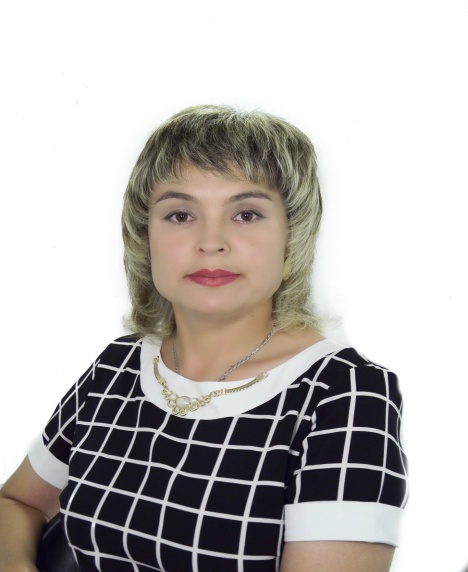 ГлаваМуниципального образованияБазинский сельсоветАскизского районаРеспублики ХакасияМайнагашева     Светлана ВасильевнаРодилась в селе Усть-ЧульАскизского района 13 мая 1977году.Окончила 10 классов Усть-Чульской средней школы в 1994 году.В 1995году окончила  Абаканское  профессиональное техническое училище по профессии  бухгалтер.С 1995- 1996гг. - санитарка Аскизской районной больницы.С 1997- 2009гг.-  землеустроитель муниципального образования Базинский сельсовет.С 2010-2012гг. - инструктор по спорту, туризму и молодежной политике МОУ Аскизская ДЮСШ.С 2012-2017  гг.  - глава муниципального образования Базинский сельсовет.В 2017г.- избрана главой   Базинского сельсовета.В 2012году завершила обучение в Негосударственном высшем учебном заведении Автономной некоммерческой организации «Региональный финансово-экономический институт» (заочная форма) .Член  Всероссийской  партии «Единая Россия»Базинский сельсовет.Историческая справка.В 1889-1890 г.г. хакасский ученый  Н.Ф.Катанов, путешествуя по  родным местам,  записал сказку  «О богатыре  Ир-Тохчыне и о  девяти волках». С этой сказки и существует легенда о происхождении и названии населенных пунктов Базинского сельсовета. В сказке  ученый пишет следующее: «Всех  волков пострелял охотник, но за последним пришлось  долго гнаться,  он еще раз выстрелил, но стрела  пролетела над спиною (сырт) волка и  сказал охотник: «Да будет это место  (сырт) Сыры!», охотник отправился  далее, выстрелив еще раз, стрела пролетела  мимо головы (пас)волка и сказал он: «Да будет это место (пазы) База!» и.т.д. Такая легенда существует о названии села БазаБазинский сельский Совет образовался 1 апреля 1920 г. По данным переписи за 1920 г. в состав Базинского сельского Совета входили 13 улусов: Чачконов, Каримов, Ефимов, Суханов, Цыганов, Зимников, Тилоков, Акимов, Сафьянов, Морозов, Ибресс, Адычаков, Малые –Сыры. Границы территории поселения утверждены Законом Республики Хакасия № 67. В границах поселения находятся следующие населенные пункты: село Нижняя База, аал Бейка, аал Верхняя База, аал Усть-База.. Административный центр поселения – село Нижняя База.Территория поселения входит в состав Аскизского района Республики Хакасия.     Территорию  муниципального образования составляет земли общего пользования, рекреационные зоны, земли, необходимые для развития поселений и другие земли в границах муниципального образования независимо от форм собственности и целевого назначения.	Северная часть граничит с Усть –Абаканским районом  на протяжении 12 км.	С северо – востока Базинский сельсовет граничит  с Пуланкольским сельсоветом.Протяженность границы с Пуланкольским сельсоветом составляет 40 км.Протяженность границы с Усть –Камыштинским сельсоветом у хребта Чирикпиль, в районе бывшей Аскизской шахты  составляет 2 км. В юго-восточной части  между хребтами Чирикпиль и Сарский,  Базинский сельсовет граничит с Аскизским сельсоветом на протяжении 14 км. Далее на протяжении  11,6 км. Базинский  сельсовет  граничит с муниципальным образованием  Аскизский поссовет по хребту  Тастыххыр.      Граница с. Верх-Аскизским  сельсоветом проходит  между горами УлугХазынхыр и ЧитиХыс, далее от горы Ходырхая, пересекая лог Ходырхаякисти, западной стороне лога Хуругпий в северо- западном направлении на протяжении 36,5 км.        От стыка границ Верх – Аскизского, Бирикчульского сельсоветов и Базинского сельсовета граница проходит на  северо – запад  на протяжении  3,5 км  затем  4 км вниз  по течению ручья Копчул  до места  впадения  его в реку База. Затем граница  проходит  на север  по ручью Чазы-Гол на расстоянии 4 км. Далее граница  проходит в северо–западном  направлении  левее горы Сорыб до границы с  Усть – Абаканским  районом на протяжении  13,5 км. Протяженность  границы Базинского сельсовета с  Бирикчульским  сельсоветом составляет 27,5 км.На Базинской земле наиболее распространен род  Ивандаевых, Чертыковых,  Косточаковых, а в аале Бейка род Алагашевых, Каковых.	Достопримечательностью являются горы « ЧитiХыс» - геологический разлом, уникальная  крепость – «Све», пещеры в аал Бейка, в Сыры-База находятся  горные плавильни и святилища, древние могильники и захоронения. Замечательные горы покрывают хвойные и лиственные леса. Самый  яркий и самобытный  праздник, пришедший  на хакасскую землю из глубины веков -Тун Пайрам. Это праздник первого айрана-первого молока впервые провели на Базинской земле, где собирались тысячи гостей, и под звуки национального инструмента чатхана состязались  сказители-хайджи, певцы-тахпахчи, проводились  увлекательные спортивные состязания.Живут на Базинской земле  красивые, добрые, трудолюбивые и замечательные люди. 2. Демографические сведения муниципального образования	3. Национальный состав муниципального образованияНаименование муниципального образованияМуниципальное образование Базинский сельсоветаАдминистративный центрСело Нижняя БазаЮридический адрес655700 РХ Аскизский район село Нижняя База, ул. Хакасская, д. 14Телефон, электронный адрес8 (390 45)9-14-55, n-baza@yandex.ru.Представительный орган властиСовет депутатов Базинского сельсовета Аскизского района Республики ХакасияДата регистрации  и номер устава27.06.2005г. № 83ИНН/КПП муниципального образования1905002704/190501001ОГРН муниципального образования1021900758770Количество населенных пунктов на территории  муниципального образования                               4Количество домохозяйств                            303Расстояние от административного центра до г. Абакана                            121 км.Расстояние обадминистративного центра  муниципального образования до  районного центра                            21 км.Площадь муниципального образования                          64752 га.Реки на территории  муниципального образованияРека Аскиз, река База, река Бейка, река Копчул, река Хаблихчан, река Немир,  река Узунчул, река  Большой Сыр, река ЧазыХол, река Могильный.№Наименование показателяЕд. измерения На 01.01.2018г.1Численность  населениячел10002женщинчел3573мужчинчел3714Детей до 1 годачел75Детей до 18 летчел2646пенсионеровчел1337трудоспособныхчел538№НаименованиеЕд.измеренияпоказатель1хакасычел9752русскиечел103татарычел44киргизычел85Казакичел26белорусычел17шорцычел1